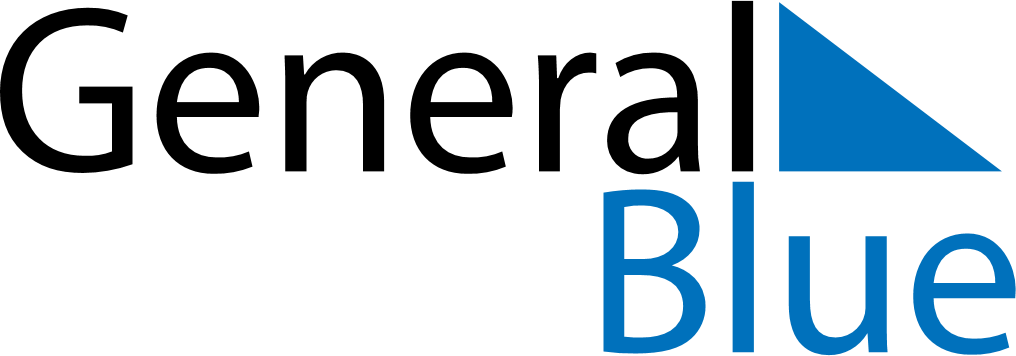 April 2024April 2024April 2024April 2024April 2024April 2024Malabar, Florida, United StatesMalabar, Florida, United StatesMalabar, Florida, United StatesMalabar, Florida, United StatesMalabar, Florida, United StatesMalabar, Florida, United StatesSunday Monday Tuesday Wednesday Thursday Friday Saturday 1 2 3 4 5 6 Sunrise: 7:12 AM Sunset: 7:39 PM Daylight: 12 hours and 27 minutes. Sunrise: 7:11 AM Sunset: 7:40 PM Daylight: 12 hours and 29 minutes. Sunrise: 7:10 AM Sunset: 7:40 PM Daylight: 12 hours and 30 minutes. Sunrise: 7:09 AM Sunset: 7:41 PM Daylight: 12 hours and 32 minutes. Sunrise: 7:07 AM Sunset: 7:41 PM Daylight: 12 hours and 34 minutes. Sunrise: 7:06 AM Sunset: 7:42 PM Daylight: 12 hours and 35 minutes. 7 8 9 10 11 12 13 Sunrise: 7:05 AM Sunset: 7:43 PM Daylight: 12 hours and 37 minutes. Sunrise: 7:04 AM Sunset: 7:43 PM Daylight: 12 hours and 38 minutes. Sunrise: 7:03 AM Sunset: 7:44 PM Daylight: 12 hours and 40 minutes. Sunrise: 7:02 AM Sunset: 7:44 PM Daylight: 12 hours and 42 minutes. Sunrise: 7:01 AM Sunset: 7:45 PM Daylight: 12 hours and 43 minutes. Sunrise: 7:00 AM Sunset: 7:45 PM Daylight: 12 hours and 45 minutes. Sunrise: 6:59 AM Sunset: 7:46 PM Daylight: 12 hours and 46 minutes. 14 15 16 17 18 19 20 Sunrise: 6:58 AM Sunset: 7:46 PM Daylight: 12 hours and 48 minutes. Sunrise: 6:57 AM Sunset: 7:47 PM Daylight: 12 hours and 50 minutes. Sunrise: 6:56 AM Sunset: 7:47 PM Daylight: 12 hours and 51 minutes. Sunrise: 6:55 AM Sunset: 7:48 PM Daylight: 12 hours and 53 minutes. Sunrise: 6:54 AM Sunset: 7:49 PM Daylight: 12 hours and 54 minutes. Sunrise: 6:53 AM Sunset: 7:49 PM Daylight: 12 hours and 56 minutes. Sunrise: 6:52 AM Sunset: 7:50 PM Daylight: 12 hours and 57 minutes. 21 22 23 24 25 26 27 Sunrise: 6:51 AM Sunset: 7:50 PM Daylight: 12 hours and 59 minutes. Sunrise: 6:50 AM Sunset: 7:51 PM Daylight: 13 hours and 1 minute. Sunrise: 6:49 AM Sunset: 7:51 PM Daylight: 13 hours and 2 minutes. Sunrise: 6:48 AM Sunset: 7:52 PM Daylight: 13 hours and 4 minutes. Sunrise: 6:47 AM Sunset: 7:52 PM Daylight: 13 hours and 5 minutes. Sunrise: 6:46 AM Sunset: 7:53 PM Daylight: 13 hours and 7 minutes. Sunrise: 6:45 AM Sunset: 7:54 PM Daylight: 13 hours and 8 minutes. 28 29 30 Sunrise: 6:44 AM Sunset: 7:54 PM Daylight: 13 hours and 9 minutes. Sunrise: 6:43 AM Sunset: 7:55 PM Daylight: 13 hours and 11 minutes. Sunrise: 6:43 AM Sunset: 7:55 PM Daylight: 13 hours and 12 minutes. 